Утверждаю: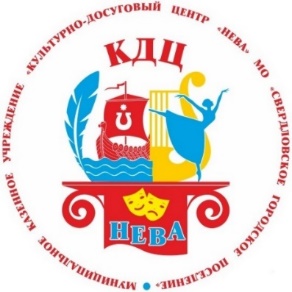 Директор МКУ «КДЦ «Нева»_______________ Голуб. Е.А.     Расписание клубных формирований,     кружков, коллективов МКУ «КДЦ «Нева»на летний период 2020 г.№ п/пНаименование кружка, клубного формирования, любительского объединенияФИО руководителяКонтактный телефонРасписание занятийКабинет/класс/зал1Народный самодеятельный коллектив ансамбль русской песни «Сударушка»(18 лет и старше)КахоцкаяМария Ивановна8-911-701-13-83Понедельник и четверг 14.00-16.00(индивидуальные занятия)18.00-20.00(групповые занятия)Хоровой2Детский хореографический ансамбль «Вдохновение»(8-14 лет)Крот Ольга Игоревна8-963-301-11-63Понедельник15.30-16.30, пятница 14.00-15.30Танцевальный зал3Танцевальный коллектив «Радуга»(5-6 лет)Титенко Дарья Валерьевна8-952-375-56-40Вторник и четверг17.00-18.00Танцевальный зал4Танцевальный коллектив «Жемчужина»(6-9 лет) Титенко Дарья Валерьевна8-952-375-56-40Понедельник, среда, пятница12.00-13.30Танцевальный зал5Танцевальный коллектив«Искорки»(4 года)Титенко Дарья Валерьевна8-952-375-56-40Вторник и четверг12.00-12.40Танцевальный зал6Танцевальный коллектив«Карамельки»(3 года)Титенко Дарья Валерьевна8-952-375-56-40Вторник и четверг 12.00-12.40Танцевальный зал7Кружок эстрадного вокала детский(от 7 лет)Волкова Анастасия Анатольевна8-921-399-04-86Понедельник-пятницаВремя индивидуальных занятий назначается руководителемЗрительный зал8Вокальный ансамбль «Невские звездочки»младшиеВолкова Анастасия Анатольевна8-921-399-04-86Понедельник11.15-12.00Четверг11.15-.12.00Зрительный зал9Вокальный ансамбль «Невские звездочки»старшиеВолкова Анастасия Анатольевна8-921-399-04-86Вторник11.30-12.15Среда11.30-12.15Пятница 11.30-12.15Зрительный зал10Кружок ИЗО «Акварелька»(от 5 до 8 лет)Савельева Татьяна Евгеньевна8-981-144-08-89Понедельник, среда, пятница 12.00-13.00Методический(занятия на улице у КДЦ)11Кружок народных песен и игр «Лестница»(5-10 лет)КахоцкаяМария Ивановна8-911-701-13-83Вторник12.00-13.00 (группа)13.00-14.00 (инд.) Среда13.30 – 15.30 (инд.) Четверг12.00 – 13.00 (группа)Хоровой12Студия творческой молодежи «АРТ-Вектор «Нева»(от 16 лет и старше)Крот Ольга Игоревна8-963-301-11-63Пятница12.00-13.00Зрительный зал13Группа общего развития «Первые шаги»(3-5 лет)Гутчинова Алена Валентиновна8-960-267-07-87Вторник и четверг11.00-12.00ИЗО14Занятия по физико-тактической подготовки боксеров(от 7 лет и старше)Имангожин Мухтар Журерович8-921-970-02-75Понедельник, среда, пятница12.00-13.00Спортивная площадка у школы15Занятия скандинавской ходьбой(от 40 лет и старше)Галичихина Виктория Викторовна8-950-007-69-58Понедельник 09.00-18.00(выездной день) Среда16.30-18.00Пятница16.00-17.00Уличные занятия16Краеведческое объединение«Мой Приневский край»(смешанный)МадорскаяВиолетта Юрьевна8-911-700-78-07Каждый четверг 13.00Зрительный зал17Клуб «Серебряный возраст»(для пенсионеров)Александрова Юлия Николаевна8-911-196-41-00Каждый вторник 12.00-14.00ИЗО18Клуб «Школа семейного досуга»Александрова Юлия Николаевна8-911-196-41-00Каждая пятница19.00-21.00ИЗО19Настольный теннис(для детей и взрослых)Зимовец Владимир Афанасьевич8-911-184-55-61Вторник, четверг, пятница18.00-22.00Холлы 20Творческая мастерская «Рябиновые бусы»(изготовление украшений, микромакраме)(от 8 лет и старше)Виноградова Юлия Владимировна8-921-392-07-32Среда (возможен перенос на вторник)10.00-12.00 Суббота (возможен перенос на пятницу)12.00-14.00 Молодежка21«Формула Здоровья»(фитнес для взрослых)Галичихина Виктория Викторовна8-950-007-69-58Вторник и четверг19.00-20.30Танцевальный 22«Здорово живем»(фитнесс для пожилых)Галичихина Виктория Викторовна8-950-007-69-58Среда и пятница10.00-11.00Танцевальный 23ВИА «Гости»Иванов Вадим Борисович8-961-800-53-83Суббота 15.00-22.00Воскресенье14.00 – 22.00Понедельник 17.00-22.00Молодежка 24Театральная группа «Красная Звезда»(от 20 и старше)Чуманов Андрей ЮрьевичПонедельник, среда, пятница18.00-21.00Вторник и четверг(дня для переноса занятий по необходимости)Зрительный 25Творческое объединение «Импульс»Крот Ольга Игоревна8-963-301-11-63Среда 15.30-16.30Танцевальный 26Хореографические занятия с вокалистами и коллективамиКрот Ольга Игоревна8-963-301-11-63Понедельник13.30-15.30Среда13.30-15.30Пятница13.00-14.00Танцевальный (или кабинет занятий коллективов)27Вокальный ансамбль «Желтый аккордеон» (16 и старше)Волкова Анастасия Анатольевна8-921-399-04-86Понедельник и пятница14.00-16.00Среда17.00-19.00Зрительный 28ФутболДля взрослыхИмангожин Мухтар Журерович8-921-970-02-75Среда19.00-21.00Воскресенье11.00-13.00Стадион 